Western Australia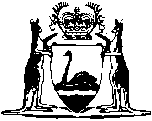 Appropriation (Recurrent 2017-18) Act 2017Western AustraliaAppropriation (Recurrent 2017-18) Act 2017Contents1.	Short title	22.	Commencement	23.	Issue and application of moneys	24.	Appropriation for recurrent services and purposes	2Schedule 1 — Consolidated Account for the year ending 30 June 2018Western Australia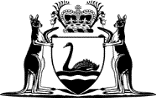 Appropriation (Recurrent 2017-18) Act 2017No. 11 of 2017An Act to grant supply and to appropriate and apply out of the Consolidated Account certain sums for the recurrent services and purposes of the year ending 30 June 2018.[Assented to 15 November 2017]The Parliament of Western Australia enacts as follows:1.	Short title		This is the Appropriation (Recurrent 2017-18) Act 2017.2.	Commencement		This Act comes into operation as follows —	(a)	sections 1 and 2 — on the day on which this Act receives the Royal Assent;	(b)	the rest of the Act — on the day after that day.3.	Issue and application of moneys	(1)	The sum of $8 893 314 000 is to be issued and may be applied out of the Consolidated Account as supply granted for the year beginning on 1 July 2017 and ending on 30 June 2018.	(2)	The sum referred to in subsection (1) is additional to supply granted by the Supply Act 2017 and the Appropriation (Capital 2017-18) Act 2017.4.	Appropriation for recurrent services and purposes		The sum of $19 839 314 000 comprising — 	(a)	the sum granted by section 3 as supply; and	(b)	the sum of $10 946 000 000 referred to in the Supply Act 2017 section 3(1)(a) and granted by that Act as supply,		is appropriated from the Consolidated Account for the recurrent services and purposes expressed in Schedule 1 and detailed in the Agency Information in Support of the Estimates for the year.Schedule 1 — Consolidated Account for the year ending 30 June 2018[s. 4]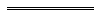 Item	$PARLIAMENT1Legislative Council 	5 889 0002Legislative Assembly 	6 134 0003Parliamentary Services 	17 522 0004Parliamentary Commissioner for Administrative Investigations 	
7 060 000PREMIER; MINISTER FOR PUBLIC SECTOR MANAGEMENT; FEDERAL-STATE RELATIONS5Premier and Cabinet 	127 568 0006Public Sector Commission 	24 360 0007Governor’s Establishment 	1 457 0008Salaries and Allowances Tribunal 	1 091 000MINISTER FOR STATE DEVELOPMENT; JOBS AND TRADE 
MINISTER FOR TOURISM; DEFENCE ISSUES
MINISTER FOR COMMERCE AND INDUSTRIAL RELATIONS; ASIAN ENGAGEMENT
MINISTER FOR INNOVATION AND ICT; SCIENCE9Jobs, Tourism, Science and Innovation 	156 931 00010Jobs, Tourism, Science and Innovation — Administered Grants, Subsidies and Other Transfer Payments 	

21 983 000DEPUTY PREMIER; MINISTER FOR HEALTH; MENTAL HEALTH11WA Health 	4 919 381 00012Mental Health Commission 	705 661 00013Mental Health Commission — Mental Health Advocacy Service 	
2 627 00014Mental Health Commission — Mental Health Tribunal 	
2 630 00015Mental Health Commission — Office of the Chief Psychiatrist 	
2 282 000MINISTER FOR EDUCATION AND TRAINING16Education 	4 058 388 00017Education — Administered Grants, Subsidies and Other Transfer Payments 	
450 593 00018Training and Workforce Development 	351 736 000MINISTER FOR ENVIRONMENT
MINISTER FOR TOURISM19Biodiversity, Conservation and Attractions 	251 029 000MINISTER FOR ENVIRONMENT
MINISTER FOR WATER20Water and Environmental Regulation 	 90 200 000MINISTER FOR CHILD PROTECTION; WOMEN’S INTERESTS; PREVENTION OF FAMILY AND DOMESTIC VIOLENCE; COMMUNITY SERVICES
MINISTER FOR DISABILITY SERVICES
MINISTER FOR HOUSING; VETERANS ISSUES; YOUTH
MINISTER FOR SENIORS AND AGEING; VOLUNTEERING21Communities 	1 617 475 00022Communities — Administered Grants, Subsidies and Other Transfer Payments 	
300 000MINISTER FOR POLICE; ROAD SAFETY23Western Australia Police 	1 331 702 000MINISTER FOR REGIONAL DEVELOPMENT; AGRICULTURE AND FOOD
MINISTER FOR FISHERIES24Primary Industries and Regional
Development 	
179 776 00025Primary Industries and Regional Development — Administered Grants, Subsidies and Other Transfer Payments 	

1 600 000MINISTER FOR REGIONAL DEVELOPMENT; AGRICULTURE AND FOOD26Rural Business Development Corporation 	235 000MINISTER FOR EMERGENCY SERVICES; CORRECTIVE SERVICES 27Fire and Emergency Services 	19 699 00028Office of Emergency Management 	6 244 00029Office of Emergency Management — Administered Grants, Subsidies and Other Transfer Payments	

102 900 00030Office of the Inspector of Custodial 
Services 	
3 310 000ATTORNEY GENERAL
MINISTER FOR CORRECTIVE SERVICES31Justice 	1 195 808 000MINISTER FOR LOCAL GOVERNMENT; CULTURE AND THE ARTS
MINISTER FOR SPORT AND RECREATION
MINISTER FOR RACING AND GAMING; CITIZENSHIP AND MULTICULTURAL INTERESTS32Local Government, Sport and Cultural Industries 	
101 281 00033Local Government, Sport and Cultural Industries — Art Gallery of Western 
Australia 	

8 881 00034Local Government, Sport and Cultural Industries — Contribution to Community Sporting and Recreation Facilities Fund	

15 119 00035Local Government, Sport and Cultural Industries — Library Board of Western Australia 	

32 460 00036Local Government, Sport and Cultural Industries — Perth Theatre Trust 	
9 297 00037Local Government, Sport and Cultural Industries — Western Australian Museum	
22 303 00038Local Government, Sport and Cultural Industries — Administered Grants, Subsidies and Other Transfer Payments 	

57 086 000MINISTER FOR LOCAL GOVERNMENT; HERITAGE 39Heritage Council of Western Australia 	1 421 00040National Trust of Australia (WA) 	3 212 000MINISTER FOR PLANNING; LANDS
MINISTER FOR HERITAGE
MINISTER FOR ABORIGINAL AFFAIRS41Planning, Lands and Heritage 	114 083 000ATTORNEY GENERAL42Corruption and Crime Commission 	29 381 00043Commissioner for Equal Opportunity 	3 694 00044Office of the Director of Public 
Prosecutions 	
33 554 00045Commissioner for Children and Young 
People 	
2 822 00046Office of the Information Commissioner 	2 039 00047Parliamentary Inspector of the Corruption and Crime Commission 	
553 000MINISTER FOR SPORT AND RECREATION48Western Australian Sports Centre Trust 	74 618 000TREASURER; MINISTER FOR FINANCE; ENERGY49Treasury 	63 936 000Treasury Administered 50	Bunbury Water Corporation 	666 00051	Busselton Water Corporation 	647 00052	Electricity Generation and Retail Corporation (Synergy) 	
249 004 00053	Mid West Ports Authority 	4 994 00054	Public Transport Authority 	838 550 00055	Regional Power Corporation (Horizon Power) 	
20 200 00056	Southern Ports Authority 	439 00057	Water Corporation of Western Australia 	468 778 00058	Western Australian Land Authority 	45 305 00059	Bell Group Administration Wind-up and Associated Costs	
1 305 00060	Department of Justice 	11 509 00061	Goods and Services Tax (GST) Administration Costs 	
66 800 00062	Health and Disability Services Complaints Office 	
2 797 00063	Metropolitan Redevelopment Authority 	37 288 00064 	Provision for Unfunded Liabilities in the Government Insurance Fund 	
3 246 00065	Provision for Voluntary Targeted Separation Scheme 	
300 000 00066	Refund of Past Years Revenue Collections — Public Corporations 	
10 000 00067	Royalties for Regions 	491 841 00068	Service Priority Review — Provision for Senior Executive Service Compensation Payments 	

13 000 00069	State Property — Emergency Services Levy 	
16 000 00070	Treasury — All Other Grants, Subsidies and Transfer Payments comprising:	Acts of Grace 	300 000	Incidentals 	240 000	Interest on Public Moneys held in Participating Trust Fund Accounts 	
5 510 000	Administration Costs — National Tax Equivalent Regime Scheme 	
100 000	Town of Cambridge 	11 750 000	Western Australian Treasury Corporation Management Fees 	
936 00071Economic Regulation Authority 	2 640 00072Office of the Auditor General 	6 886 00073Finance 	150 906 00074Finance — Administered Grants, Subsidies and Other Transfer Payments 	
185 070 000MINISTER FOR RACING AND GAMING; SMALL BUSINESS75Small Business Development Corporation 	12 179 000MINISTER FOR MINES AND PETROLEUM; COMMERCE AND INDUSTRIAL RELATIONS; ELECTORAL AFFAIRS76Mines, Industry Regulation and Safety 	126 275 00077Mines, Industry Regulation and Safety — Administered Grants, Subsidies and Other Transfer Payments 	

49 801 00078Registrar, Western Australian Industrial Relations Commission 	
9 263 00079Western Australian Electoral Commission 	7 127 000MINISTER FOR TRANSPORT; PLANNING; LANDS80Transport 	63 839 00081Transport — Western Australian Coastal Shipping Commission 	
100 00082Commissioner of Main Roads 	331 154 00083Western Australian Planning Commission 	5 936 00084Western Australian Land Information Authority 	
31 436 000MINISTER FOR WATER; FORESTRY; INNOVATION AND ICT; SCIENCE85Office of the Government Chief Information Officer 	
3 404 00086Office of the Government Chief Information Officer — Administered Grants, Subsidies and Other Transfer Payments 	5 839 00087Chemistry Centre (WA) 	6 943 000	GRAND TOTAL 	19 839 314 000